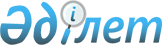 Аягөз ауданында тұрғын үй көмегін көрсетудің мөлшері мен тәртібін айқындау туралыАбай облысы Аягөз аудандық мәслихатының 2024 жылғы 16 сәуірдегі № 12/212-VIII шешімі. Абай облысының Әділет департаментінде 2024 жылғы 25 сәуірде № 271-18 болып тіркелді.
      Қазақстан Республикасының "Тұрғын үй қатынастары туралы" Заңының 97-бабының 4,5-тармақтарына, Қазақстан Республикасының "Қазақстан Республикасындағы жергілікті мемлекеттік басқару және өзін-өзі басқару туралы" Заңының 6-бабының 1 тармағының 15) тармақшасына, Қазақстан Республикасының Өнеркәсіп және құрылыс министрінің 2023 жылғы 8 желтоқсандағы №117 "Тұрғын үй көмегін беру қағидаларын бекіту туралы" бұйрығына (Нормативтік құқықтық актілерді мемлекеттік тіркеу тізілімінде № 33763 болып тіркелген) сәйкес, Аягөз аудандық мәслихаты ШЕШТІ:
      1. Осы шешімнің 1-қосымшасына сәйкес Аягөз ауданында тұрғын үй көмегін көрсетудің мөлшері мен тәртібі айқындалсын.
      2. Осы шешімнің 2-қосымшасына сәйкес Аягөз аудандық мәслихатының кейбір шешімдерінің күші жойылды деп танылсын.
      3. Осы шешім оның алғашқы ресми жарияланған күнінен кейін күнтізбелік он күн өткен соң қолданысқа енгізіледі. Аягөз ауданында тұрғын үй көмегін көрсетудің мөлшері мен тәртібі
      1. Осы тұрғын үй көмегін көрсетудің мөлшері мен тәртібінде мынадай негізгі ұғымдар пайдаланылады:
      1) "Азаматтарға арналған үкімет" мемлекеттік корпорациясы (бұдан әрі – Мемлекеттік корпорация) – Қазақстан Республикасының заңнамасына сәйкес мемлекеттік қызметтерді көрсету үшін, "бір терезе" қағидаты бойынша мемлекеттік қызметтер көрсетуге өтініштерді қабылдау және көрсетілетін қызметті алушыға олардың нәтижелерін беру жөніндегі жұмысты ұйымдастыру, мемлекеттік қызметтерді электрондық нысанда көрсетуді қамтамасыз ету үшін Қазақстан Республикасы Үкіметінің шешімі бойынша құрылған заңды тұлға; 
      2) аз қамтылған отбасылар (азаматтар) – Қазақстан Республикасының тұрғын үй заңнамасына сәйкес тұрғын үй көмегін алуға құқығы бар адамдар;
      3) аз қамтылған отбасының (азаматтың) жиынтық табысы – тұрғын үй көмегін тағайындау кезінде ескерілетін кіріс түрлерінің сомасы;
      4) шекті жол берілетін шығыстар – аз қамтылған отбасының (азаматтың) бір айда кондоминиум объектісін басқаруға және кондоминиум объектісінің ортақ мүлкін күтіп-ұстауға, оның ішінде кондоминиум объектісінің ортақ мүлкін күрделі жөндеуге, коммуналдық қызметтер мен телекоммуникация желісіне қосылған телефон үшін абоненттік төлемақының өсуі бөлігінде байланыс қызметтерін тұтынуға, мемлекеттік тұрғын үй қорынан берілген тұрғынжайды және жеке тұрғын үй қорынан жергілікті атқарушы орган жалдаған тұрғынжайды пайдалануға жұмсаған шығыстарының шекті жол берілетін деңгейінің аз қамтылған отбасының (азаматтың) жиынтық кірісіне проценттік қатынасы;
      5) "электрондық үкіметтің" веб-порталы – нормативтік құқықтық базаны қоса алғанда, бүкіл шоғырландырылған үкіметтік ақпаратқа және электрондық нысанда көрсетілетін мемлекеттік қызметтерге, табиғи монополиялар субъектілерінің желілеріне қосуға техникалық шарттарды беру жөніндегі қызметтерге және квазимемлекеттік сектор субъектілерінің қызметтеріне қол жеткізудің бірыңғай терезесі болатын ақпараттық жүйе.
      2. Тұрғын үй көмегi жергiлiктi бюджет қаражаты есебiнен Аягөз ауданында тұратын, Қазақстан Республикасының аумағындағы жалғыз тұрғынжай ретінде меншік құқығында тұрған тұрғынжайда тұрақты тіркелген және тұратын аз қамтылған отбасыларға (азаматтарға), сондай-ақ мемлекеттік тұрғын үй қорынан берілген тұрғынжайды және жеке тұрғын үй қорынан жергілікті атқарушы орган жалдаған тұрғынжайды жалдаушыларға (қосымша жалдаушыларға):
       кондоминиум объектісін басқаруға және кондоминиум объектісінің ортақ мүлкін күтіп-ұстауға, оның ішінде кондоминиум объектісінің ортақ мүлкін күрделі жөндеуге жұмсалатын шығыстарға;
      коммуналдық қызметтерді және телекоммуникация желісіне қосылған телефон үшін абоненттік төлемақының өсуі бөлігінде байланыс қызметтерін тұтынуға;
      мемлекеттік тұрғын үй қорынан берілген тұрғынжайды және жеке тұрғын үй қорынан жергілікті атқарушы орган жалға алған тұрғынжайды пайдаланғаны үшін шығыстарды төлеуге беріледі.
      3. Тұрғын үй көмегін тағайындау "Абай облысы Аягөз аудандық жұмыспен қамту және әлеуметтік бағдарламалар бөлімі" мемлекеттік мекемесімен (бұдан әрі – көрсетілетін қызмет беруші) жүзеге асырылады.
      4. Аз қамтылған отбасының (азаматтың) жиынтық табысын уәкілетті орган тұрғын үй көмегін тағайындауға өтініш білдірген тоқсанның алдындағы тоқсанға Қазақстан Республикасы Өнеркәсіп және құрылыс министрінің 2023 жылғы 8 желтоқсандағы № 117 "Тұрғын үй көмегін беру қағидаларын бекіту туралы" бұйрығына (Нормативтік құқықтық актілерді мемлекеттік тіркеу тізілімінде № 33763 болып тіркелген) сәйкес есептейді (бұдан әрі - Тұрғын үй көмегін беру қағидалар).
      5. Тұрғын үй көмегі кондоминиум объектісін басқаруға және кондоминиум объектісінің ортақ мүлкін күтіп-ұстауға, оның ішінде кондоминиум объектісінің ортақ мүлкін күрделі жөндеуге жұмсалатын шығыстарды, коммуналдық көрсетілетін қызметтерді және телекоммуникация желісіне қосылған телефон үшін абоненттік төлемақының өсуі бөлігінде көрсетілетін байланыс қызметтерін тұтынуға, мемлекеттік тұрғын үй қорынан берілген тұрғынжайды және жеке тұрғын үй қорынан жергілікті атқарушы орган жалдаған тұрғынжайды пайдаланғаны үшін шығыстарды төлеуге арналған шығыстарға ақы төлеу сомасы мен аз қамтылған отбасының (азаматтардың) осы мақсаттарға жұмсайтын шығыстарының жергiлiктi өкiлдi органдар белгiлеген шектi жол берiлетiн деңгейiнiң арасындағы айырма ретiнде айқындалады.
      Аз қамтылған отбасының (азаматтың) жиынтық табысына шекті жол берілетін шығыстар үлесі 10 (он ) пайыз мөлшерінде.
      Аз қамтылған отбасының (азаматтардың) тұрғын үй көмегiн есептеуге қабылданатын шығыстары жоғарыда көрсетілген бағыттардың әрқайсысы бойынша шығыстардың сомасы ретінде айқындалады.
      Тұрғын үй көмегін тағайындау кезінде бір адамға 15 (он бес) шаршы метрден кем емес және 18 (он сегіз) шаршы метрден артық емес, бірақ бір бөлмелі пәтерден немесе жатақханадағы бөлмеден кем емес аудан нормасы қабылданады.
      6. Аз қамтылған отбасыларына (азаматтарға) телекоммуникация қызметтерін көрсеткені үшін абоненттік төлемақы тарифтерінің өсуін өтеу жеке тұрғын үй қорынан жергілікті атқарушы орган жалдаған, телекоммуникация желісіне қосылған телефон үшін абоненттік төлемді өсіру бөлігінде байланыс қызметтеріне ақы төлеуге Қазақстан Республикасының аумағында жалғыз тұрғын үй ретінде меншік құқығында тұрған тұрғын үйде тұрақты тіркелген және тұратын аз қамтылған отбасыларға (азаматтарға), сондай-ақ мемлекеттік тұрғын үй қорынан және тұрғын үйден тұрғын үй жалдаушыларға (қосымша жалдаушыларға) берілетін тұрғын үй көмегі Қазақстан Республикасының Цифрлық даму, инновациялар және аэроғарыш өнеркәсібі министрінің 2023 жылғы 28 шілдедегі №295/НҚ "Әлеуметтік қорғалатын азаматтарға телекоммуникация қызметтерін көрсеткені үшін абоненттік төлемақы тарифтерінің өсуін өтеу мөлшерін айқындау және қағидаларын бекіту туралы" бұйрығына (Нормативтік құқықтық актілерді мемлекеттік тіркеу тізілімінде № 33200 болып тіркелген) сәйкес жүзеге асырылады.
      7. Аз қамтылған отбасы (азамат) (немесе оның сенiмхатқа, заңдарға, сот шешiмiне не әкiмшiлiк құжатқа негiзделген өкiлi) тұрғын үй көмегін тағайындау үшін Тұрғын үй көмегін беру қағидаларына сәйкес "Азаматтарға арналған үкімет" мемлекеттік корпорациясы" немесе "электрондық үкімет" веб-порталына (бұдан әрі – Мемлекеттік корпорация) тоқсанына бір рет жүгінеді.
      Құжаттарды қарау және тұрғын үй көмегін көрсету туралы шешім қабылдау немесе көрсетуден бас тарту туралы дәлелді жауап беру мерзімі Мемлекеттік корпорациядан немесе "электрондық үкіметтің" веб-порталынан құжаттардың толық топтамасын алған күннен бастап сегіз жұмыс күнін құрайды.
      8. Тұрғын үй көмегі аз қамтылған отбасыларға (азаматтарға) кондоминиум объектісін басқаруға және кондоминиум объектісінің ортақ мүлкін күтіп-ұстауға, оның ішінде кондоминиум объектісінің ортақ мүлкін күрделі жөндеуге жеткізушілер ұсынған ай сайынғы жарналар туралы шоттарға және шығыстар сметасына сәйкес бюджет қаражаты есебінен көрсетіледі.
      9. Көрсетілетін қызметті алушы мемлекеттік қызметті алу үшін көрсетілетін қызметті берушіге "электрондық үкімет" веб – порталы немесе Мемлекеттік корпорация арқылы Тұрғын үй көмегін беру қағидаларының 1 – қосымшасына сәйкес нысан бойынша тұрғын үй көмегін тағайындау туралы өтініш жолдайды.
      "Тұрғын үй көмегін тағайындау" мемлекеттік қызметті көрсетуге қойылатын негізгі талаптардың тізбесі Тұрғын үй көмегін беру қағидаларының 2 – қосымшасында көрсетілген.
      Көрсетілетін қызметті алушы (немесе нотариалды куәландырған сенімхат бойынша оның өкілі) тұрғын үй көмегін тағайындау үшін Мемлекеттік қызметін көрсетуге қойылатын негізгі талаптар тізбесінің 8–тармағына сәйкес құжаттарды ұсынады.
      Осы тармақта көзделмеген құжаттарды талап етуге жол берілмейді. Меншік құқығында (Қазақстан Республикасы бойынша) тұрғын үйдің болуы немесе болмауы туралы мәліметтерді көрсетілетін қызметті беруші ақпараттық жүйелер арқылы алады.
      Көрсетілетін қызметті алушы (немесе нотариалды куәландырған сенімхат бойынша оның өкілі) қайта өтініш берген кезде Тұрғын үй көмегін беру қағидаларының 11 – тармағында көзделген жағдайды қоспағанда, өтініш бергенге дейін өткен тоқсан үшін отбасының кірістерін растайтын кұжаттарды және коммуналдық шығыстардың шоттарын ғана ұсынады.
      10. Аз қамтамасыз етілген отбасыларға (азаматтарға) тұрғын үй көмегін төлеуді уәкілетті орган есептелген сомаларды тұрғын үй көмегін алушылардың жеке шоттарына екінші деңгейдегі банктер арқылы аудару жолымен 10 жұмыс күні ішінде жүзеге асырады. Аягөз аудандық мәслихатының күші жойылды деп танылған шешімдерінің тізбесі
      1. "Аягөз ауданында тұрғын үй көмегін көрсетудің мөлшері мен тәртібін айқындау туралы" Аягөз аудандық мәслихатының 2020 жылғы 8 желтоқсандағы №54/505-VІ шешімі (Нормативтік құқықтық актілерді мемлекеттік тіркеу тізілімінде № 8148 болып тіркелген);
      2. Аягөз аудандық мәслихатының 2020 жылғы 8 желтоқсандағы "Тұрғын үй көмегін көрсетудің мөлшері мен тәртібін айқындау Қағидаларын бекіту туралы" №54/505-VІ шешіміне өзгерістер енгізу туралы" 2022 жылғы 28 қыркүйектегі №17/321-VІІ шешімі (Нормативтік құқықтық актілерді мемлекеттік тіркеу тізілімінде № 29993 болып тіркелген);
      3. Аягөз аудандық мәслихатының 2020 жылғы 8 желтоқсандағы "Аягөз ауданында тұрғын үй көмегін көрсетудің мөлшері мен тәртібін айқындау туралы" №54/505-VІ шешіміне өзгерістер енгізу туралы" 2023 жылғы 28 сәуірдегі №2/14-VІІI шешімі (Нормативтік құқықтық актілерді мемлекеттік тіркеу тізілімінде № 67-18 болып тіркелген);
      4. Аягөз аудандық мәслихатының 2020 жылғы 8 желтоқсандағы "Аягөз ауданында тұрғын үй көмегін көрсетудің мөлшері мен тәртібін айқындау туралы" №54/505-VІ шешіміне өзгерістер енгізу туралы" 2023 жылғы 7 желтоқсандағы №9/138-VІІI шешімі (Нормативтік құқықтық актілерді мемлекеттік тіркеу тізілімінде № 190-18 болып тіркелген.
					© 2012. Қазақстан Республикасы Әділет министрлігінің «Қазақстан Республикасының Заңнама және құқықтық ақпарат институты» ШЖҚ РМК
				
      Аягөз аудандық мәслихат төрағасы

А. Ибрайшин
Аягөз аудандық мәслихатының
2024 жылғы 16 сәуірдегі
№ 12/212-VIII шешіміне
1- қосымшаАягөз аудандық мәслихатының
2024 жылғы 16 сәуірдегі
№ 12/212-VIII шешіміне
2 - қосымша